Activity 3.3.1 Parallel and Perpendicular Lines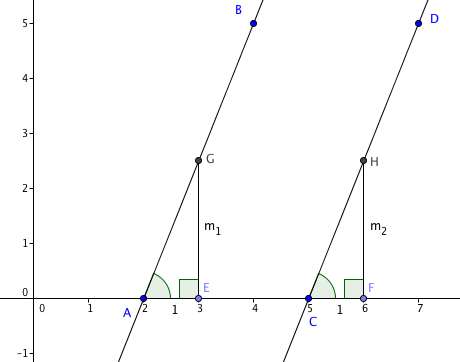 In Algebra 1 you learned that if two lines in the coordinate plane have the same slope, then they are parallel.  You also learned that if the slopes of two lines are opposite reciprocals, then the lines are perpendicular.  In this activity you will explore the relationship between parallel and perpendicular lines.Here is why parallel lines have the same slope. In the figure at the right  and are parallel lines intersecting the x-axis at points A and C.  E and F are points on the x-axis one unit to the right of A and C.G lies on  with  perpendicular to the x-axis.H lies on  with  perpendicular to the x-axis.a.  GAE and  HCF are ______________________angles formed by parallel lines, therefore they are ________________       	b.  AE = ______= 1	c. AEG andCFH are congruent because ____________________________	d. Therefore ∆AEG  ∆CFH by the _______ Congruence Theorem.	e.  EG = FH because __________________________________________________EG = m1 and FH = m2 Therefore m1 = m2.	f. Explain why m1 and m2 are the slopes of the two parallel lines.Here is why if the slopes of two lines are opposite reciprocals, the lines are perpendicular.  (Recall that the product of opposite reciprocals is –1.)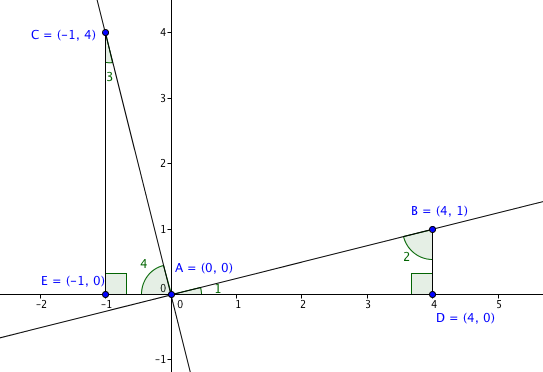 We will demonstrate with a specific example.  In the figure at the right the coordinates of points A, B, C, D, and E are given.a.  Let m1 be the slope of .  m1 =  = ______________b.  Let m2 be the slope of m2 =  = ______________  (watch out for signs!)c.  Show that m1 m2 = –1.  (So the slopes are opposite reciprocals.)



Now we need to show that  and  are perpendicular.d. First show that ∆ADB  ∆CEAe. Because corresponding parts of congruent triangles are congruent we know that 
m1 = ________  and m2 = __________f. By the triangle sum theorem we know that m1 + m2 +mADB = _____g. By the linear pair postulate we know that m1 + mBAC + m4  = ____h. Put (e), (f) and (g) together to show that mADB = mBAC.i.  Explain why the result in (h) means that   3.  Horizontal and Vertical Lines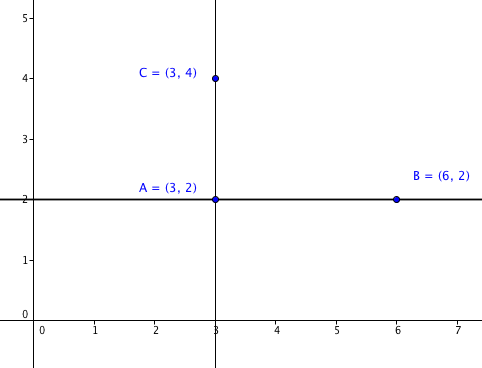 Sometimes the slope of a line is not defined.  In the figure at the right,a. Which line is horizontal?______b. Which line is vertical?_______c. Which line has zero slope?_______d. For which line is the slope undefined?______e. Is  ?_______ Explain your reasoning.4. Perpendicular and Parallel lines.

In the figure at the right   and  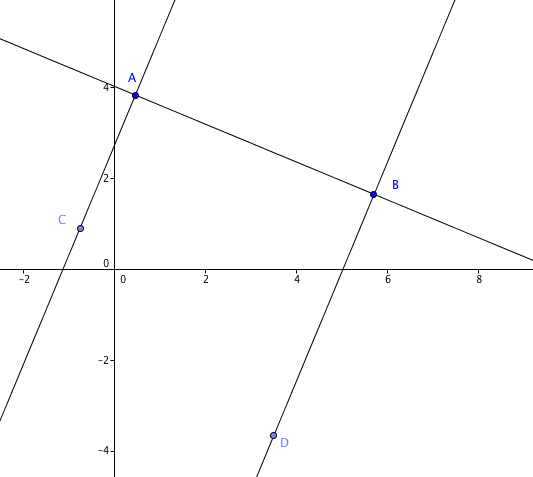 The slope of  = .a.  Find the slope of b.  Find the slope of c.  Explain why we know that  must be parallel to 
5.  In the figure at the right, 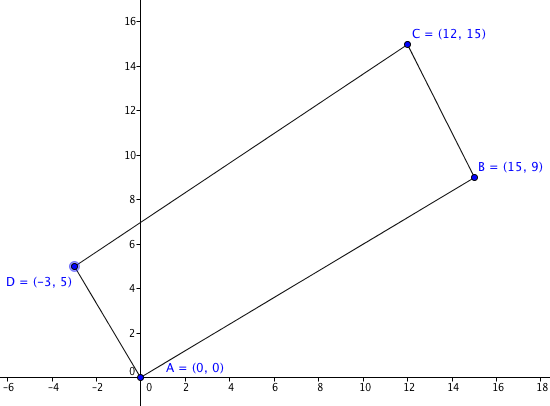 a. Which lines, if any, are perpendicular?b. Which lines, if any, are parallel?c. Explain your reasoning.